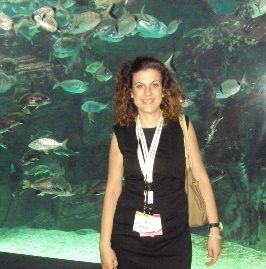 Διδακτική εμπειριαΜετεκπαιδευσεισΕπιστημονικη δραστηριοτηταάλλες ΓΝΩΣΕΙΣΥπολογιστές:Κάτοχος διπλώματος ΕCDL Core.Ενότητες : Concepts of IT., Microsoft Windows XP, Microsoft Word, Microsoft Excel, Microsoft Access, Microsoft PowerPoint, Microsoft Internet Explorer 6 & Outlook Express 6.Ξένες Γλώσσες:Αγγλικά. Κάτοχος Διπλώματος First Certificate in English, University of CambridgeΛΟΙΠΕΣ ΔΡΑΣΤΗΡΙΟΤΗΤΕΣΓενική Γραμματέας Συλλόγου Επιστημόνων Μαιών-Μαιευτών Αθήνας.Υπεύθυνη επιμέλειας τευχών του Επιστημονικού περιοδικού Μαιών –Μαιευτών ‘’ΕΛΕΥΘΩ’’,2018.Υποψήφια Διδάκτωρ, Τμήμα Μαιευτικής, Πανεπιστήμιο Δυτικής ΑττικήςΔεκέμβριος 2018-ΣήμεραΑπόφοιτος Μ.Π.Σ. «Έρευνα στην Γυναικεία Αναπαραγωγή», Ιατρική Σχολή, Εθνικό Καποδιστριακό Πανεπιστήμιο Αθηνών, Βαθμός «’Αριστα»Νοέμβριος 2007-2012Απόφοιτος Μαιευτικής, Τμήμα Μαιευτικής, ΤΕΙ ΑθήναςΒαθμός Λίαν Καλώς 2002-2007Μαία, Γ.Ν.Α. ΑλεξάνδραΝεογνολογικό Τμήμα, ΜΑΦΙούνιος 2019-ΣήμεραΜαία, Γ.Ν.Α. ΑλεξάνδραΓυναικολογικό - Μαιευτικό Τμήμα, Λούρου - ΛαμπράκηΣεπτέμβριος 2017-Δεκέμβριος 2017Υπεύθυνη Μαία, Μαιευτικό Γυναικολογικό Κέντρο Αθηνών Α.Ε. «Γαία»Τμήμα Υπερήχων και Ιατρικής ΕμβρύουΙούνιος 2016-Σεπτέμβριος 2017Υπεύθυνη Μαία, Μαιευτικό Γυναικολογικό Κέντρο Αθηνών Α.Ε. «Γαία»Γυναικολογικό Τμήμα και Κύησης Υψηλού ΚινδύνουΜάιος 2014-Μάιος 2016Μαία, Μαιευτικό Γυναικολογικό Κέντρο Αθηνών Α.Ε. «Γαία»Αίθουσα ΤοκετώνΙούλιος 2013-Απρίλιος 2014Υπεύθυνη Μαία, Μαιευτικό Γυναικολογικό Κέντρο Αθηνών Α.Ε. «Γαία»Τμήμα Υπερήχων και Ιατρικής ΕμβρύουΜαίος 2011-Ιούνιος 2013Υπεύθυνη Μαία, Μαιευτικό Γυναικολογικό Κέντρο Αθηνών Α.Ε. «Γαία»Τμήμα ΛεχωίδωνΑύγουστος 2009-Απρίλιος 2011ΜαίαΠαροχή μαιευτικής υπηρεσίαςΑύγουστος 2008-Ιούλιος 2009ΜαίαΣωματείο Προαγωγής φυσικού τοκετού «Ευτοκία»Απρίλιος 2007- Απρίλιος 2008Μαία, Γ.Ν.Α. ΑλεξάνδραΠρακτική ΆσκησηΑπρίλιος 2006-Οκτώβριος 2006Εργαστηριακός συνεργάτης-Πανεπιστημιακός Υπότροφος στο τμήμα Μαιευτικής, Πανεπιστημίου Δυτικής Αττικής  (Πρώην Τ.Ε.Ι. Αθήνας)2013-202138ο Εκπαιδευτικό σεμινάριο για   την  δημιουργία στελεχών εκπαίδευσης για τον μητρικό θηλασμό, Νοσοκομείο «Έλενα Βενιζέλου-Αλεξάνδρα».Μάιος 2016Πρόγραμμα δια βίου επιμόρφωσης  «Ηλεκτρονική παρακολούθηση του          εμβρύου κατά την κύηση και τον τοκετό»  διάρκειας 30 ωρών του τμήματος  Μαιευτικής Αθηνών σε συνεργασία με το ΙΔΒΕ του ΤΕΙ Αθήνας.Ιούνιος 2015Εκπαίδευση στο 43ο Σεμινάριο ALSO    (Advanced Life Support in Obstetrics). Πιστοποίηση στα Μαιευτικά Επείγοντα Περιστατικά. Σεμινάριο υπό την αιγίδα της Ιατρικής Σχολής του Ε.Κ.Π.Α. και πιστοποιημένο από την American Academy of Family Physicians, AAFP.Μάρτιος 2014Εκπαίδευση στο Σεμινάριο Ανανηπτών στη Βασική Υποστήριξη της Ζωής και τον Αυτόματο Εξωτερικό Απινιδισμό. Πιστοποίηση από την Ελληνική Εταιρεία Καρδιοαναπνευστικής Αναζωογόνησης. Σεμινάριο πιστοποιημένο από το European Resuscitation Council,ERC.Σεπτέμβριος 2013ΔημοσιεύσειςTaskou C., Nanou C.,   Lykeridou A..Comparing influenza and COVID-19 infections Review Clinical Pharmacology and Pharmacokinetics, International Edition 2021.,35(3):111-15.Νοέμβριος 2021Gourounti K., Lykeridou K., Taskou C., Kafetsios K., Sandall J..A  survey of worries of pregnant women: Reliability and validity of the Greek version of the  Cambridge Worry Scale. Midwifery 2012., 28(6):746-53.    (Impact Factor 1.573)       Οκτώβριος 2011Ανακοινώσεις - Συνέδρια15ο Πανελλήνιο Συνέδριο Μαιευτικής και Γυναικολογίας. Αναρτημένη Ανακοίνωση με θέμα: Επιπτώσεις της γρίπης και της Covid-19 λοίμωξης κατά την κύηση.Τάσκου Χ., Λυκερίδου Α.Σεπτέμβριος 202137th Congress of The Fetus as a patient  Society & 1st  Congress of young scientists of Ιnternational Academy of Perinatal Medicine, Athens. Αναρτημένη ανακοίνωση σε θέμα: Preventing infections before and during pregnancy.Taskou C., Lykeridou A. Nanou Ch.Απρίλιος 202120ο  Συνέδριο Περιγεννητικής Ιατρικής, ΑθήναΔιάλεξη με θέμα: Αντιγριπικός εμβολιασμός και Κύηση. Ελληνική πραγματικότητα.Εισηγήτρια: Χρυσούλα ΤάσκουΟκτώβριος 201914ο Πανελλήνιο Συνέδριο Μαιών-Μαιευτών, Αθήνα. Διάλεξη με θέμα: Εμβόλια στην  κύηση                    Εισηγήτρια: Χρυσούλα ΤάσκουΑναρτημένη Ανακοίνωση (e-Poster) με θέμα: «Διαχείριση Κύησης με χαμηλού  ορού PAPP-A». Παναγιώτης Αναστασόπουλος, Γεωργία, Λυμπεροπούλου, Χρυσούλα Τάσκου, Παναγιώτα Τζελά       Οκτώβριος 2018Πολυθεματικό Σεμινάριο ΑργολίδαςΑναρτημένη Ανακοίνωση με Θέμα: «Αξιολόγηση της καλής κατάστασης του εμβρύου στο Γ’ τρίμηνο της κύησης.Ο ρόλος της μαίας».Απρίλιος 201712ο Πανελλήνιο Συνέδριο Μαιών & Μαιευτών.    Προφορική Ανακοίνωση με Θέμα: «Διερεύνηση των πηγών Ανησυχίας κατά την      περίοδο της κύησης και η σχέση τους με το άγχος και την κατάθλιψη» Τάσκου Χ., Γουρουντή Κ., Νάνου Χ., Λυκερίδου Κ.Αναρτημένη Ανακοίνωση με Θέμα: «Βιβλιογραφικά δεδομένα σχετικά με τις αρνητικές συνέπειες του άγχους των γυναικών κατά τη διάρκεια της εγκυμοσύνης»Τάσκου Χ., Γουρουντή Κ., Λυκερίδου ΚΟκτώβριος 20123ο Πανελλήνιο Επιστημονικό Συνέδριο τεχνολόγων Ιατρικών Εργαστηρίων, με Διεθνή Συμμετοχή, Προφορική Εργασία με Θέμα:«Η Ευλογιά ως βιοτρομοκρατικός παράγοντας-Νεότερη Εργαστηριακή Διάγνωση του Ιού»Παπαλέξης Π., Γεωργαντής Σ., Δρόσος Π., Τάσκου Χ., Χατζηβασιλείου Π.,Καραγεώργου Κ., Μελλιδου Α., Μήτκα Σ.Μάρτιος 201210th World Congress in Fetal Medicine, Malta.A survey of worries of Greek pregnant women undergoing prenatal screening for Down’s syndrome.Lykeridou K.,  Gourounti K., Taskou C., Kourtis P., Nikolaides P..Ιούνιος 201117o Επιστημονικό Συνέδριο Φοιτητών Ιατρικής.     Αναρτημένη Ανακοίνωση με τίτλο: «Διοξίνες στο μητρικό Γάλα καιεπιδράσεις τους στην ανθρώπινη Υγεία» Παπαλέξης Πέτρος, Τάσκου Χρύσα, Τσιτσιμπίκου Χριστίνα, Δρόσος Παναγιώτης, Ζαννόπουλος Ιωάννης, Λυκερίδου Κατερίνα, Καπουκρανίδου Δωροθέα Μάιος 20117th Athens Congress on Women's Health and Disease.Organized by: University of Athens Medical School.Αναρτημένη ανακοίνωση (Poster) με τίτλο « Detection of pathogen microbes infemale's genital tract and antibiotic's sensitivity in the wider area of Athens»P.Papalexis,P Christopoulos,O. Papatzitze, E. Markanastasaki, C.Taskou,G.Iatrakis,E.Kalkani, C.Papadias..Σεπτέμβριος 2008Πτυχιακές ΕργασίεςΤΙΤΛΟΣ ΔΙΑΤΡΙΒΗΣ«Ανοσοποίηση της μητέρας από τον ιό της γρίπης στην κύηση και στη λοχεία και η επίδραση στο νεογνό. Συμβουλευτική καθοδήγηση»ΤΙΤΛΟΣ ΜΕΤΑΠΤΥΧΙΑΚΗΣ ΕΡΓΑΣΙΑΣ«Διερεύνηση των πηγών ανησυχίας κατά την περίοδο της κύησης και η σχέση τους με το άγχος και την κατάθλιψη»ΠΤΥΧΙΑΚΗ ΕΡΓΑΣΙΑ«Επαγγελματική Ικανοποίηση Μαίας- Μαιευτή»Βαθμός: " Άριστα " (10)